Kings Ripton Parish Council Grant Awarding Policy Introduction to Policy A grant is a limited payment made by the Council to be used by an organisation for a specific purpose that will benefit the Parish or residents of the Parish, and which is not directly controlled or administered by the Council. When considering Local Government Act 1972 s.137 applications, the Parish Council will consider Grant Awards requests from: - 1. A charity, voluntary group, or community organisation (non-profit). 2. Agencies that operate within the Parish and are of benefit to the local community, with the following provisos: - • The Parish Council will not fund activities that it considers to be the responsibility of a statutory authority. • The Parish Council will not fund activities outside its power or functions. To qualify for a grant award the application must demonstrate that any funding from the Parish Council will benefit the Parish, or residents within the Parish. Please note: not all grants are paid using s.137 of LGA 1972. For example, should the council meet the criteria and choose to adopt the power, the General Power of Competence may be used.Grant award applications will be considered by the Full Council, and in determining the validity of the application the Council will only consider an application relating to the under mentioned purpose: - 1. Purchase of equipment either in full or in part. 2. Funding for transport or transportation that will enable the voluntary group members to partake in a group trip or outing. 3. Activities that raise the profile of the Parish. 4. Running costs of a viable group that is experiencing a period of financial hardship. 5. Hosting special events or celebrations within the Parish.6. Provision of recreational activities within the Parish. 7. Upkeep of cemeteries within the Parish.Conditions of Award 1. Grant awards will not be awarded to individuals. 2. The grant award must be used for the specific purpose for which the application was made. Supporting documentation may be requested before a decision will be made. 3. If the group is unable to use the grant awarded for the original stated purpose, all monies must be returned to the Parish Council immediately. 4. All grant awards must be properly accounted for, and evidence of expenditure should be supplied if requested. If the Parish Council is not satisfied with the arrangements, they reserve the right to request a full refund of the monies awarded. 5. Grant awards to registered Charities in response to a general fundraising appeal will not normally be considered; unless it can be demonstrated that it will be of direct benefit to the residents of the Parish. 6. Grant award applications originating from outside the Parish boundary will only be considered providing it is demonstrated that the Parish or the residents of the Parish will benefit. 7. The Parish Council must be included in any publicity material. Equality & Diversity Statement The Parish Council will ensure that this document is applied in a fair and reasonable manner that does not discriminate on such grounds as race, gender, disability, sexual orientation, age, religion, or belief (Equality Act 2010).Kings Ripton Parish CouncilAdopted	9/11/21Review		Annually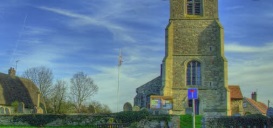 Kings Ripton Parish Council 		Grant Application Form To be completed and submitted with supporting information please.1. Name of Organisation 2. Name, Address and Position in Organisation 3. Telephone Number/or Email Address of Contact 4. Is the Organisation a Registered Charity? Charity Number Yes / No 5. Amount of Grant requested? £ 6. Purpose of Grant requested?7. Total cost of project? If applying for other grants/matched funds for the project, please provide details £ 8. In what Time frame will the grant be spent? (6 Months) 9. Give details of who will benefit from the project If you require assistance in completing the application form or submitting the supporting information, please contact the clerk to the council: Email: clerk@kingsriptonpc.org.ukSigned .......................................................................................... Date..................................... Name in Capitals..............................................................................................................................